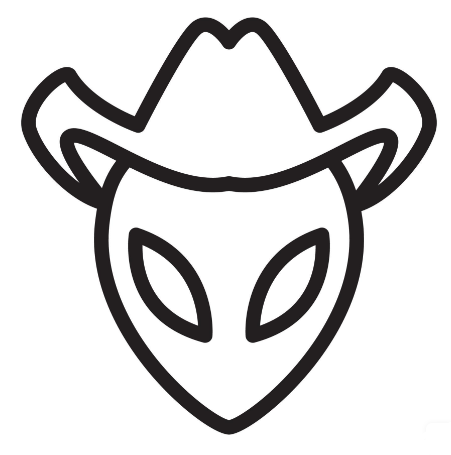 Dieses Jahr fahren wir wieder in die Schützenhalle nach Reiste.
Auf euch warten verschiedene spannende und lustige Spiele, feines Essen, tollste Partys, übermotivierte Leiter*innen und ganz viel Spaß Damit Ihr bei dem Vergnügen dabei sein könnt und wir alles perfekt planen können meldet euch bitte schnell an.Was unbedingt in eurem Gepäck dabei sein sollte:Schlafsack und Luftmatratze / Isomatte (KEINE Klappmatratzen!!!)Festes Schuhwerk und Sportschuhe (zum Rennen durch Wald & Dorf)WARME!!! Kleidung (es könnte kalt werden)HausschuheUnterwäsche und SockenHygieneartikelRegensachenDusch-/SchwimmsachenEin passendes Outfit zu unserem Thema für den gemeinsamen Mottoabend (Weltraum trifft auf den Wilden Westen)Eine nachfüllbare TrinkflascheWichtig!!!:Keine Hartschalenkoffer!Nur Reisetaschen und jeder nur eine!Handys zu Hause lassen!Abfahrt: Samstag 30.09.2023 um 10:00 UhrTreffen mit den Taschen um 09:30 Uhr auf dem Kirchplatz der Ida Kirche. Anschließend ReisesegenRückkehr: Donnerstag 05.10.2023
Ankunft am Pfarrheim St. Ida gegen 15:00 Uhr

Der Preis für 6 Tage voller Aktion und Spaß beträgt 95,- €
Jedes zweite Kind einer Familie zahlt 10,- € weniger,
jedes weitere Kind dann 5,- € weniger.Kind = 95,- €Kind = 85,- € (bzw. 180,- € zusammen)Kind = 80,- € (bzw. 260,- € zusammen)Sollte es bei der Finanzierung Schwierigkeiten geben, meldet euch gerne bei Thomas oder Jürgen. Wir helfen euch!Gebt die vollständig ausgefüllte und unterschriebene Anmeldung zusammen mit dem Geld in einem Briefumschlag im Ortsbüro St. Ida ab.Anmeldeschluss ist 2 Wochen vor Fahrtbeginn, also am 16.09.2023!ACHTUNG:
Wir benötigen Unterstützung bei dem Transport des Gepäcks und freuen uns über jede Hilfe. Das heißt, wer einen Anhänger oder ein großes Auto hat und noch an einem der beiden Termine (Hin- oder Rückweg) Zeit hat, darf uns gerne helfen.
Eure Gruppenleiter*innen und Lukas und Jürgen